Kvitko Valeriy ConstantinovichGeneral details:Certificates:Experience:Position applied for: Chief EngineerDate of birth: 31.07.1961 (age: 56)Citizenship: UkraineResidence permit in Ukraine: YesCountry of residence: UkraineCity of residence: KerchPermanent address: Un.Lenincev 21/40Contact Tel. No: +38 (066) 500-96-34 / +7 (365) 615-67-86E-Mail: kvitkosandl@mail.ruU.S. visa: NoE.U. visa: NoUkrainian biometric international passport: Not specifiedDate available from: 01.01.2016English knowledge: GoodMinimum salary: 7000 $ per month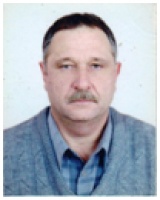 DocumentNumberPlace of issueDate of expiryCivil passportEC271709Ukr/Crimea00.00.0000Seamanâs passportAB446584Ukr/Crimea27.08.2017Tourist passportEP313353Ukr/Crimea21.09.2019TypeNumberPlace of issueDate of expiryCERTIFICATE OF COMPETENCY00141/2009/08Ukr/Odessa00.00.0000ENDORSEMENT00141/2009/08Ukr/Kerch21.10.2018STCW-95599/13Ukr/Kerch21.10.2018SERVIALCRAFT & RESKAE BOAT7859/13Ukr/Kerch21.10.2018MEDICAL AID2488/13Ukr/Kerch21.10.2018FIRE FIGHTING4856/13Ukr/Kerch21.10.2018HAZARDOYS CARGO354/13Ukr/Kerch21.10.2018MAINTENANCE OF ELECTRICAL AND ELECTRONIC ENGINEERING0867/2008Ukr/Odessa00.00.0000PositionFrom / ToVessel nameVessel typeDWTMEBHPFlagShipownerCrewingChief Engineer03.12.2015-15.12.2015San NikolasMulti-Purpose Vessel4028MAK5700LIBERIAOST FIVE SHIPPING&mdash;Chief Engineer15.01.2015-29.03.2015BBC NordlandDry Cargo6204MAN-B&W 8L 32/403840GIBRALTARBriese-SwallowStela MarineChief Engineer17.02.2014-17.06.2014MAMBAGeneral Cargo7191HITACHI ZOSEN B&W 6 35MC(MK-6)3880MALTAMEDLINK MANAGMENT S.A.&mdash;Chief Engineer25.05.2013-21.09.2013ATLAS WINDDry Cargo5351KRUPP MAK 9M 323960MALTAATLAS MARINE S.A.&mdash;Chief Engineer16.10.2014-19.03.2013VIBORAGeneral Cargo7224HITACHI ZOSEN B&W 6 35MC(MK-6)3880MALTAMEDLINK MANAGMENT S.A.&mdash;Chief Engineer13.01.2012-09.07.2012ATLAS WINDDry Cargo5351KRUPP MAK 9M 323960MALTAATLAS MARINE S.A.&mdash;Chief Engineer20.05.2011-12.10.2011RUNNERGeneral Cargo5018WAPTSILA2550ENPLO ENTEPRISE SSA&mdash;Chief Engineer15.07.2010-03.11.2010REINARefrigerator3138HANSHIN4500KatlaSeafood EHF&mdash;Chief Engineer05.01.2010-07.05.2010REINARefrigerator3138HANSHIN4500KatlaSeafood EHF&mdash;Chief Engineer15.04.2009-09.10.2009REINARefrigerator3138HANSHIN4500KatlaSeafood EHF&mdash;Chief Engineer01.05.2008-24.10.2008GOKCHEGeneral Cargo2584HANSHIN2000Troy shipping&mdash;